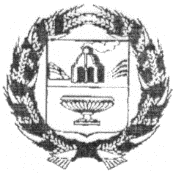 СОБРАНИЕ  ДЕПУТАТОВ  ХМЕЛЕВСКОГО  СЕЛЬСОВЕТАЗАРИНСКОГО РАЙОНА  АЛТАЙСКОГО КРАЯР Е Ш Е Н И Е - проект10.12.2021                                                                                                               №  00с. ХмелевкаОб   образовании  одномандатныхизбирательных округов и утвержде-нии    избирательных   округов   повыборам      депутатов     Собраниядепутатов Хмелевского сельсоветаЗаринского района Алтайского краявосьмого созыва	В соответствии с п. 2 ст. 12 Кодекса Алтайского края о выборах, референдуме, отзыве депутатов  и пунктом 2 статьи 18 Федерального закона от 12 июня . N 67-ФЗ "Об основных гарантиях избирательных прав и права на участие в референдуме граждан Российской Федерации" Собрание депутатов Хмелевского сельсовета Р Е Ш И Л О:1. Образовать восемь одномандатных избирательных округов, по выборам депутатов Собрания депутатов Хмелевского сельсовета Заринского района Алтайского края восьмого созыва (приложение 1).2. Утвердить графическую схему одномандатных избирательных округов по выборам депутатов Собрания депутатов Хмелевского сельсовета Заринского района Алтайского края (приложение 2).3. Обнародовать настоящее решение на Web  странице администрации Хмелевского сельсовета размещенной на официальном сайте администрации Заринского района Алтайского края http://zarinray.ru во вкладке «сельсоветы», на информационном стенде в здании администрации Хмелевского сельсовета, а также в поселке Новодресвянка, селе Клабуковка.4. Данное решение вступает в силу со дня обнародования.Исполняющий полномочияглавы сельсовета							                   Е.А. Мишукова								Приложение 1								к решению Собрания 								депутатов Хмелевского 								сельсовета 	от 10.12.2011 № 00С Х Е М Аодномандатных избирательных округов по выборам депутатовСобрания депутатов Хмелевского сельсовета Заринского района Алтайского края восьмого созываИсполняющий полномочия главы Хмелевского сельсовета						 Е.А. Мишукова№ округаТерритория одномандатного избирательного округаКол-во избирателейМесто нахождения окружной избирательной комиссии1Село Хмелевка, улица Молодежная с № 1 по № 22 (четная и нечетная стороны)95Хмелевка ул.Коммунистическая 522Село Хмелевка, улица Молодежная  с № 23 по № 28, улица Радужная, улица 40 лет Октября  с № 1 по № 17 (четная и нечетная стороны)93Хмелевка улица Коммунистическая 523Село Хмелевка, улица 40 лет Октября с № 18 по № 45 (четная и нечетная стороны) 94Хмелевка улица Коммунистическая 524Село Хмелевка, ул. 40 лет Октября с № 46 по № 64 (четная и нечетная стороны), ул. Победы, ул. Почтовая, пер. Новый.93Хмелевка улица Коммунистическая 525Село Хмелевка, улица Коммунистическая: с № 1 по № 65(нечетная сторона), с № 2 по № 60 (четная сторона) ипереулок Первомайский93Хмелевка улица Коммунистическая 526Село  Хмелевка, улица Коммунистическая: четная сторона с № 71 по № 85 (нечетная сторона) и с № 64 по № 70 (четная сторона);                      улица Нагорная, улица Советская: с № 1 по № 15 (нечетная сторона) и с № 2 по № 26 (четная сторона); ул. Сосновская с № 1 по № 28; пер. Мичуринский с № 1 по № 6.93Хмелевка улица Коммунистическая 527Село Хмелевка, улица Заводская, улица Горького, пер. Мичуринский с №7 по № 2085Хмелевка улица Коммунистическая  528Село Хмелевка: ул. Советская с № 17 по № 27 (нечетная сторона) и с № 30 по № 42 (четная сторона);  ул. Зеленая, пер. Лесной.Поселок Новодресвянка: улица Новодресвян-ская, улица Сахалинская. Село Клабуковка: улица Центральная, улица Лесная, переулок Береговой, переулок Заводской90Хмелевка улицаКоммунистическая 52Всего по округам736